Habitat Project 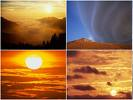 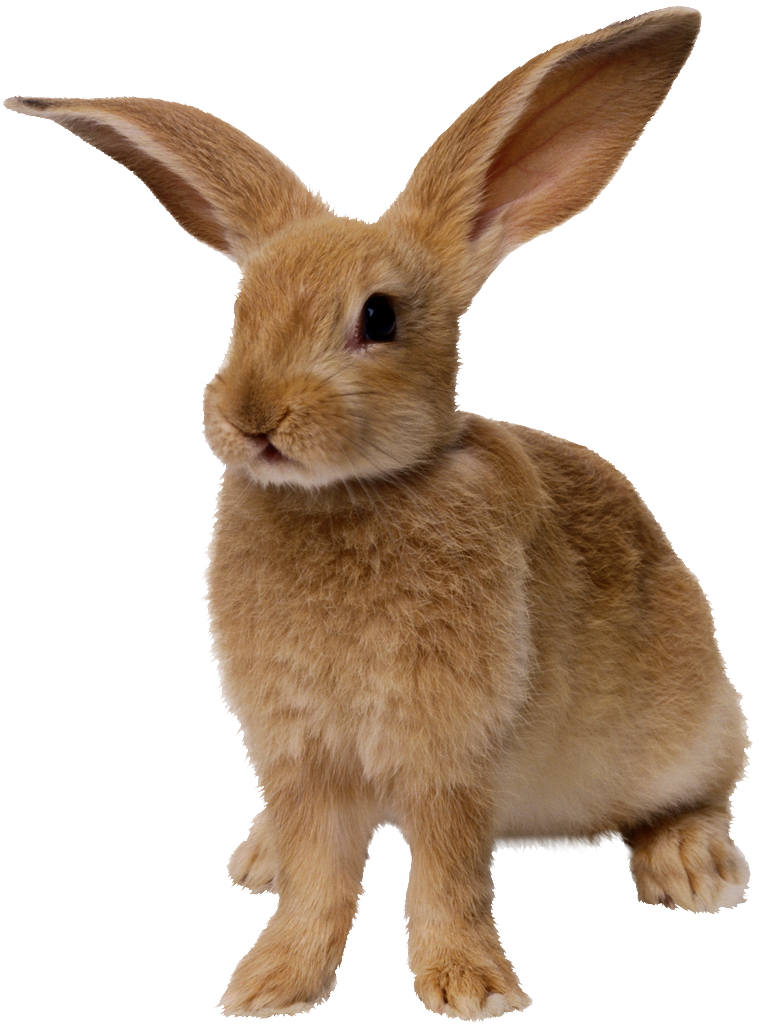 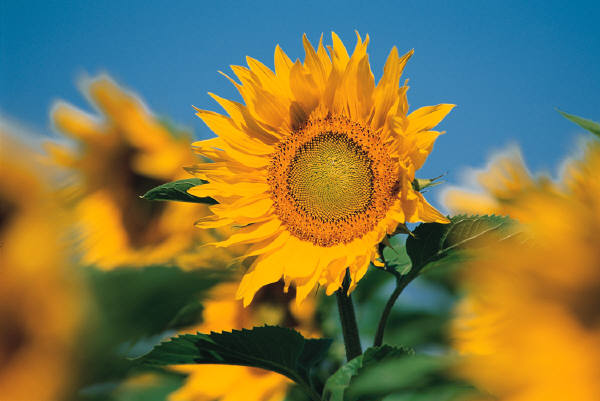 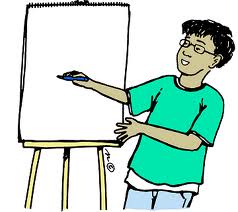 Note to parents:This project is being completed during class time and will be presented to the kindergarten and first grade upon completion.  While students are required to conduct research through the use of their textbook as well as several Internet resources at home, it is not mandatory that they meet in groups outside of class.  Materials for this project are provided as well.  Any additional time spent meeting outside or purchasing items for this project is at the sole discretion of the parent.  If you have any questions or concerns please feel free to contact me at dmitchell@cathedralchapel.org.Thank you,Ms. Mitchell______ My child has reviewed the habitat project with me.Signature: ________________________________________   Date: ___________________________